13th November, 2018.Dear Sir,PROPOSAL FOR PARTNERSHIP ON CORPORATE DRIVERS TRAINING TOWARDS OPERATIONAL EFFICIENCY Most often than not, we entrust so much to our drivers because they form part of the core personnel needed to actualize our daily objectives. While the reward and motivational packages for other personnel are substantial and progressive, that of the drivers are often deficient and somewhat static, yet they are nonetheless vital.Research has it that larger percentages of professionals are better motivated by training programs than by other forms of motivation. People need maintenance and upgrade even more than machines do. Training is likened to upgrade, while retraining is maintenance. Drivers are faced with greater challenges than vehicle breakdown and bad road conditions everyday - and that is the behaviour of colleagues and other road users.Whitebridge Consulting is an indigenous Human Resource Management Consulting firm that is vested with the resources, expertise and requisite experience to impart knowledge on employees that will translate to bottom-line growth.It will bring great value to your business if you give us the opportunity to train your drivers on contemporary and emerging driving techniques and expectations.We propose to organize a one-day Corporate Drivers Training program tagged “Drivers with Difference” (DWD), where the rudiments of the following trending developments will be exposed to your drivers.Common Mistakes Drivers MakeApplying Emotional Intelligence to DrivingDriver Etiquette, Courtesy and DisciplineDefensive DrivingThe training fee is Five Thousand Naira (₦5,000) per participant. The fee covers course content, lunch, writing materials and certificate and is scheduled to take place on Saturday, 1st December, 2018 from 9am-5pm at Tommsville Hotel, 24 Bassey Esau Street, Uyo, Akwa Ibom State.The training is designed for company drivers, personal drivers, line managers, logistics officers and individuals who want to sharpen their driving skills. Driver’s conduct forms part of the brand and image of the institution and individual. So, if you don’t train them, you can’t blame them.Our mandate is to bridge manpower supply, efficiency and knowledge gaps in organizations with a view to achieving set goals and objectives for the organization. We empower organizations through people.We will be happy to discuss details with you as we look forward to a rewarding partnership.Yours faithfully,For: Whitebridge Global Consulting Ltd;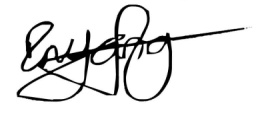 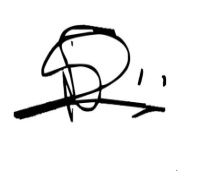 INIOBONG INYANG                                          ENO EBUHAdministrative Executive                                     Business Dev. Manager08037492675                                                    08025036798iniobong.inyang@whitebridgeconsultng.com                                                                     eno.ebuh@whitebridgeconsultng.com		